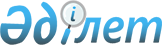 О переименовании улиц села КазЦИК КазЦИКовского сельского округаРешение акима КазЦИКовского сельского округа Илийского района Алматинской области от 14 апреля 2023 года № 222. Зарегистрировано Департаментом юстиции Алматинской области 17 апреля 2023 года № 5980-05
      В соответствии с подпунктом 4) статьи 14 Закона Республики Казахстан "Об административно-территориальном устройстве Республики Казахстан", с учетом мнения населения села КазЦИК КазЦИКовского сельского округа и на основании заключения ономастической комиссии Алматинской области от 24 ноября 2022 года РЕШИЛ:
      1. Переименовать следующие улицы КазЦИКовского сельского округа:
      улицу "Гаражная" в улицу "Қаратал", "4-улицу" в улицу "Ақсу", "5-улицу" в улицу "Бәйтерек", "6-улицу" в улицу "Құлагер", "7-улицу" в улицу "Хан тәңірі", "8-улицу" в улицу "Мәңгілік Ел", "9-улицу" в улицу "Сарыарқа", "10-улицу" в улицу "Талды", "11-улицу" в улицу "Қайнар", "13 квартал" в улицу "Көктерек".
      2. Контроль за исполнением настоящего решения возложить на курирующего заместителя акима А.Италмасовой.
      3. Настоящее решение вступает в силу со дня государственной регистрации в органах юстиции и вводится в действие по истечении десяти календарных дней после дня его первого официального опубликования.
					© 2012. РГП на ПХВ «Институт законодательства и правовой информации Республики Казахстан» Министерства юстиции Республики Казахстан
				
      Б. Жумабаев
